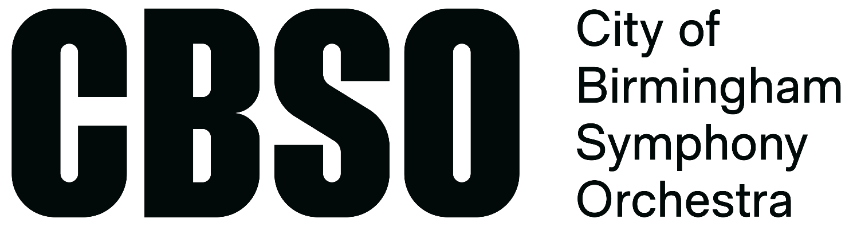 WORK WITH THE CBSOCareer Accelerator TITLE: Career Accelerator FellowTIME COMMITMENT: Up to 60 days across the contracted periodPAY: Appropriate freelance rates for work undertaken. Earnings up to £10,000.LOCATION: Performances, workshops, and rehearsals to take place in Birmingham and the West MidlandsTIME FRAME: September 2023 – August 2024POSITIONS AVAILABLE: 2 x Violin, Viola, Cello, Double BassDEADLINE TO APPLY: 15th June 2023ABOUT THE CBSO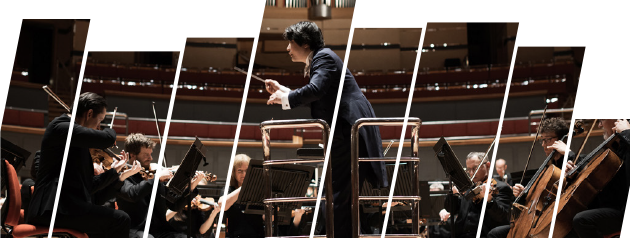 The City of Birmingham Symphony Orchestra (CBSO) is the flagship of musical life in Birmingham and the West Midlands, and one of the world’s great orchestras.Resident at Symphony Hall in Birmingham, the orchestra performs over 150 concerts each year in Birmingham, the UK and around the world, playing music that ranges from classics to contemporary, film music to symphonic disco, and everything in between. With a far-reaching community programme and a family of choruses and ensembles, it is involved in every aspect of music-making in the Midlands. But at its centre is a team of 90 superb professional musicians, and more than 100-years of making great music in the heart of Birmingham.WHAT IS CAREER ACCELERATOR? A paid career development opportunity for five early-career string players, which offers up to 60 days of freelance work across the CBSO’s artistic season. This includes full orchestral performances, chamber work, and participating in our wide-ranging Learning & Engagement programme. The Career Accelerator also features a tailored training package to help develop the skills required of a 21st century orchestral musician.The Career Accelerator programme is aimed at musicians from currently under-represented backgrounds in the orchestral world. We ask for musicians to self-identify their under-represented protected characteristics, communities, or identities in their application. This may include musicians from the Global Majority; Deaf, Disabled, or neurodivergent musicians; those from LGBTQ+ community; those from marginalised genders; and those from lower socio-economic backgrounds. The CBSO’s Career Accelerator programme is supported by the Esmée Fairbairn Foundation and the Foyle Foundation. We work closely with our partners Black Lives in Music and Sheffield Performer and Audience Research Centre to ensure that the programme meets the needs of the musicians that apply.What will the Career Accelerator programme include? 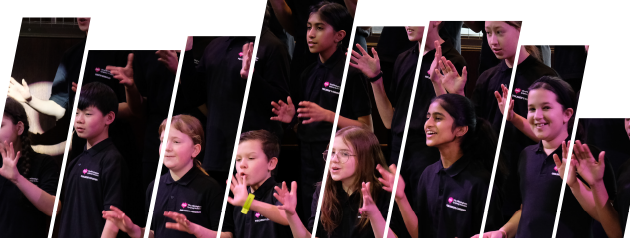 Up to 60 days of paid freelance work with the CBSO across the calendar year: including full orchestral performances, Learning & Engagement work, and other activitiesRecurring consultation/mentoring sessions from CBSO musicians across the yearA comprehensive CPD programme to enable musicians to plan, deliver, and reflect upon smaller scale performances and Learning & Engagement activitiesOpportunities to observe rehearsals for projects happening across the yearAccess to other CPD and training opportunities on offer to the CBSO’s musicians during the yearIf musicians are based outside of the Midlands, travel allowances for each day required in Birmingham A dedicated CBSO musician mentor for day-to-day and performance-related enquiries A dedicated CBSO Senior Management contact for pastoral, safeguarding, and wellbeing enquiriesA dedicated CBSO Board Trustee contact to ensure direct contact with the organisation’s governing bodyWhat is the time commitment? Up to 60 days between September 2023 and August 2024. Dates to be offered after successful auditions, in line with the CBSO schedule.Compulsory attendance at a training event on Fri 1 September 2023Compulsory attendance at online and in-person evaluation meetings throughout the programme (dates TBC)Who is it for? We are recruiting for five string positions to join the CBSO Career Accelerator programme in 2023. We welcome applications from violin, viola, cello, and double bass players. The applicants will be early-career string musicians looking to kick-start their career as orchestral musicians. Musicians must be performing at the standard required to play in a professional symphony orchestra and may include those that are: Recently out of higher education but yet to establish an orchestral careerIn part-time or full-time higher education with a commitment to pursue a career in orchestral performanceConsidering a career change or move into orchestral performanceMusicians who have not yet established an orchestral career but are keen to do soApplicants must commit to the CBSO’s mission, ‘every life enriched by music’, as well as our core values: Love what we doCollaborate and inspireBe open and adventurousRespect others Applicants must be aged 18 or over by 1 September 2023. There is no upper age limit. Applicants must be able to demonstrate the right to work in the UK and proof of this will be required prior to confirmation of places on the Career Accelerator.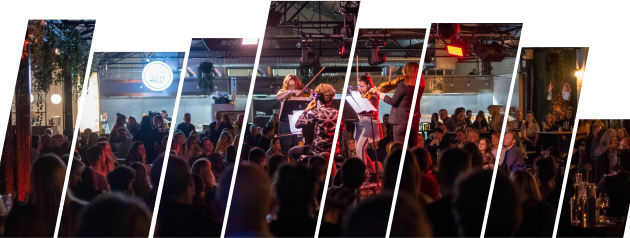 POSITIVE ACTIONThe classical music workforce is not representative of the UK population: it is less ethnically diverse than those coming through the conservatoire system, with people from ethnically diverse backgrounds under-represented in all areas of classical music organisations including musician membership; it is under-representative of those from lower socio-economic statuses; Disabled artists are significantly under-represented; and women and those from marginalised genders still fair less well in some competitive processes for elite training opportunities (Arts Council England, 2021).The CBSO Career Accelerator prioritises access for string players currently under-represented in our sector including, but not limited to, the following:  Musicians from the Global MajorityDeaf, Disabled, and neurodivergent musicians LGBTQ+ musicians Those from lower socio-economic backgrounds Women and marginalised genders in particular instruments Applicants will also be asked to self-identify any under-represented protected characteristics, identities, or communities with which they identify as part of this process. Applicants will also be asked to complete a private Equality & Diversity Monitoring form that will not be connected back to their application.Where applicants meet the minimum required criteria at Round 1, which includes performance material and written responses, and have identified under-represented protected characteristics, they will be guaranteed a live audition at Round 2. RECRUITMENT PROCESS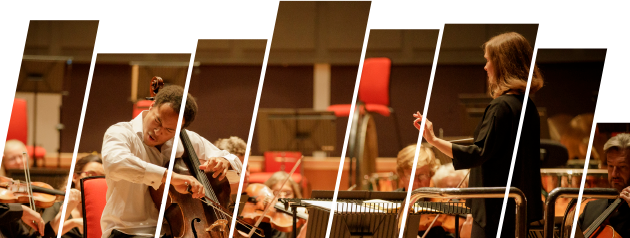 Round 1- Application form and digital audio auditionComplete an online application form linked belowRecord your audition (audio only) as per the guidelines listed in Appendix 1, and upload this file as part of your online application form by Friday 15 June 2023.Round 2- live auditions and interviews Candidates that pass the digital first round of auditions will be invited to attend a live audition in Birmingham. Live second round auditions will take place on: Wednesday 12 July 2023Thursday 13 July 2023All live second round auditions will take place at the CBSO Centre, Berkley Street, Birmingham B1 2LF. These will involve a short session of chamber music with CBSO musicians and an informal chat to get to know you and your interest in the scheme. Candidates will be able to claim £50 travel reimbursement if travelling from outside of the West Midlands. Full audition requirements are available in Appendix 1 of this form. TimelineAPPENDIX 1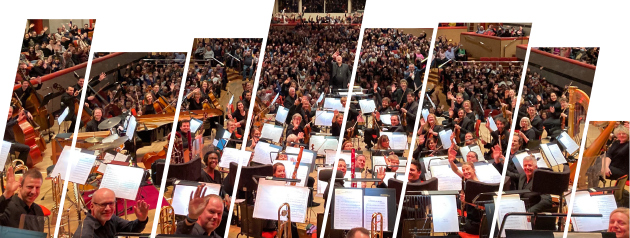 Application Form https://forms.office.com/e/3Yj63kMKdp   Violin Auditions Violin audition booklet available here:  https://www.dropbox.com/s/j262wzybyewkf6c/CA%20-%20Violin%20Audition%20Booklet%2023-24.pdf?dl=0Please note that successful applicants will experience playing with both the first and second violin sections at the CBSO.Viola AuditionsViola audition booklet available here:  https://www.dropbox.com/s/fbkd5tzexz8bvf3/CA%20-%20Viola%20Audition%20Booklet.pdf?dl=0Cello Auditions Cello audition booklet available here: https://www.dropbox.com/s/0ij88sqnj5arpn5/CA%20-%20Cello%20Audition%20Booklet%2023-24.pdf?dl=0Double Bass AuditionsDouble Bass audition booklet available here: https://www.dropbox.com/s/ohx3vz7pvivniuy/CA%20-%20Double%20Bass%20Audition%20Booklet%2023-24.pdf?dl=0Tuesday 16 MayApplications openThursday 15 JuneApplications close (including Digital First Round auditions)Wednesday 12 and Thursday 13 July	Live Second Round auditions in BirminghamLate-July 2023	Confirmation of places on the Career AcceleratorAugust – date TBCIntroductory conversation with CBSO management teamFriday 1 September 2023Training event in West BromwichSeptember 2023 – September 2024Career Accelerator programme delivery